МБДОУ детский сад №7 «Жемчужинка»Сценарий развлечения «День Земли»Старшая разновозрастная группа «Алые паруса»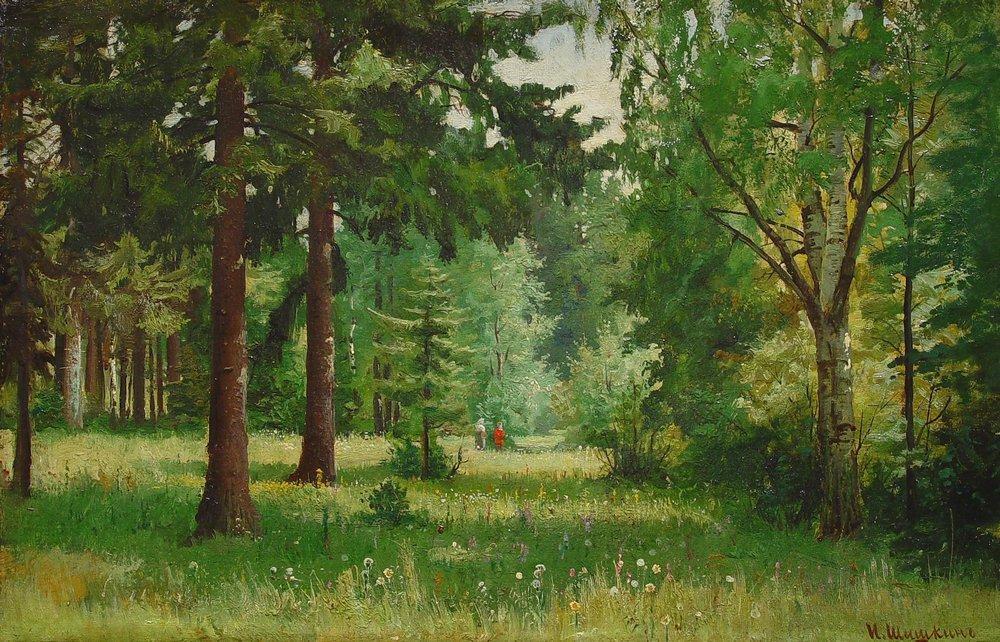 Цель: создание у детей радостного настроения, воспитание любви и бережного отношения к природе.Задачи:• Формировать представление о многообразии природного мира.• Закрепить умение выразительно читать стихотворения.• Воспитывать у детей ответственное, гуманное, бережное, эмоционально – положительное отношение к природе и друг к другу.• Доставить детям радость от участия в общем празднике.Ход развлечения:Ведущий: Мы праздник начинаем.В сказку нашу приглашаем взрослых и детей.Под весёлую музыку в зал «змейкой» заходят дети, встают полукругом. Звучит легкая музыкаВедущий: Мы вам расскажем сказку,А может и не сказку.А может, это было,Но вам друзья решать.Жила-была планета ЗемляЧиста и красива она была.И каждую весну встречала день рожденьяИ этот праздник был всем на удивленье.Наша с вами Земля - прекрасная планета, полная чудес и загадок. Нас окружает великолепная природа. На Земле живут люди, животные, птицы, рыбы, растения, всем им должно быть хорошо, а люди должны заботиться о живой природе. И именно весной, когда вся природа просыпается от «зимнего» сна, наша Земля отмечает свой день рождение.Ведущий:  Наш праздник весёлой песней начинаем -
О весне, о солнце мы для вас споём!Песня  «Мы сидели у окна (Весенняя)»Ведущий: Здравствуй, наш веселый праздник,Славный праздник – день Земли.Вместе с вами мы сегодняОтмечать его пришли.Ребенок: Есть на земле огромный дом под крышей голубой,
Живут в нем солнце, дождь и гром, лес и морской прибой.
Ребенок: Живут в нем птицы и цветы, веселый звон ручья,
Живу в том светлом доме я и все мои друзья.
Ребенок: Куда б дороги не вели, всегда я буду в нем.
Землею – матушкой родной зовется этот дом!
Ребенок: Давайте вместе Землю украшать,
Сажать сады, цветы сажать повсюду.
Давайте вместе Землю уважать
И относиться с нежностью, как к чуду!
Ребенок: Мы забываем, что она у нас одна – 
Неповторимая, ранимая, живая.
Прекрасная: хоть лето, хоть зима …
Она у нас одна, одна такая!
Ребёнок: Здравствуй, планета! Здравствуй, Земля!Отныне мы дети твои и друзья!Отныне мы вместе – большая семья:Цветы и деревья, птицы и я!Ведущий: Ребята, сегодня при входе в детский сад, я нашла письмо (берет со стола письмо) Тут написано… станица Егорлыкская , детский сад «Жемчужинка».Адрес верный, тогда прочтем его?Письмо:Дорогие ребята!Я про праздник ваш узнал.И письмо свое для васПрямо из лесу послал.Поздравляю Вас, друзья, с праздником!Желаю всем расти сильными, крепкими и здоровыми.Берегите нашу планету, нашу Землю, наши воды и поля.Если чистым будет лес – чище станет вся Земля.Ведущий:Не понятно, кто нам пишет, вместо подписи крючок.Да ведь это наш знакомый –Лесовичок.Да тут и продолжение есть:Как получите письмо,Время зря вы не теряйте.И в лес  скорее отправляйтесь.А чтобы в лес быстро попасть Мои милые ребятки, нужно загадки отгадать!Загадки1. Шарик голубой,Домик наш родной.Планета любимая моя,Любимая твоя,Называется … - (земля)2.Есть у ребят зелёный друг,Весёлый друг, хороший.Он им протянет сотни рукИ тысячи ладошек. (лес)3.Течет, петляет тут и тамИ по полям, и по лугам,Водой омыты берега.Что это, знаешь ты? (река)4.Ты весь мир обогреваешьИ усталости не знаешь,Улыбаешься в оконце,А зовут тебя все. (солнце)Ведущий: Мы с вами  на лесной полянке. Давайте вспомним, как нужно вести себя в лесу, на природе. Поиграем в игру: «Если я приду в лесок». Я буду говорить вам свои действия, а вы отвечайте. Если я буду поступать хорошо, говорим «ДА», если плохо, то «НЕТ».Если я приду в лесок и сорву ромашку (нет)Если съем я пирожок и выброшу бумажку (нет)Если хлебушка кусок на пеньке оставлю (да)Если ветку подвяжу, колышек поставлю (да)Если разведу костёр, а тушить не буду (нет)Если сильно насорю и убрать забуду (нет)Если мусор уберу, банку накопаю (да)Я люблю свою природу, я ей помогаю (да)Молодцы, ребята! Я не сомневаюсь, что именно вы никогда не причините вреда Матушке Природе. Будете ее оберегать и любить всем сердцем.Звучит музыка, и появляется Вовка Морковкин. Он начинает хулиганить, мусорить.Вовка: Не люблю, когда в лесу красиво, когда птицы поют, у меня от них голова болит. Не люблю, когда кругом тишина и покой. Давайка я все здесь по-своему переделаю! А? Так цветов нарвал на лесной полянке.  А ещё веток  наломаю, вот будет мне хорошая рогатка!Ведущий: Ой, ребята, это кто? Хулиган какой-то!Вовка: Это кто хулиган? Это я что ли? И не хулиган я вовсе!Ведущий: А кто же ты?Вовка: Я – Вовка Морковкин. А вот вы кто такие?
Ведущий: Мы ребята из детского сада, нас Лесовичок в гости пригласил! Вовка: Ох уж этот (передразнивая) Лесовичок, всё гостей приглашает, лесной красотой хвастается! Милые гости, не ждал я вас, а то бы побольше нарвал цветов. Хи-хи-хи! Вы, наверное, тоже вредные, не любите природу, все живое и красивое, все поющее и все цветущее? Я приглашаю вас вместе похулиганить.  Будем вместе вредничать и безобразничать. Побежали скорей!Вовка Морковкин убегаетВедущий: Ребята, надо что-то делать? А давайте наведем порядок.Игра «Уборка мусора»На пол высыпается из мешка мусор (бумажки, пластиковые бутылки, фантики и т.п. ) Разделить детей  на 2 команды: бумажный мусор убирает первая команда, пластиковый – вторая. Дети по команде собирают мусор в корзину. Все нужно сделать быстро и аккуратно.
Звучит фонограмма пения птиц.Ведущий: Лес мой сразу ожил! Ведущий: Ребята, слышите, кто-то сюда пробирается.
Выходит Вовка МорковкинВовка: А это опять вы. Послушай-те, я тут на досуге стихотворение сочинил, сейчас прочитаю!
Под высокою сосной,
Защищая лес родной,
Муравейник жил без бед
Двадцать зим и двадцать лет.
А потом пришла беда:
Ни потоп, ни холода,
Ни лесной пожар, ни свалка.
А пришёл я – (гордо выпятив грудь) Вовка с палкой.
Ведущий: О-ё-ёй!!! Нашел чем хвастаться!Ведущий: (обращаясь к детям)  Да разве можно в лес такого злодея пускать?
Вовка: А что такое? Вы послушайте,  сколько я дел за день переделал. Да, я сегодня постарался: березу сломал, муравьев разогнал, муравейник разорил, цветов редких нарвал целую кучу и в ручей бросил, птичье гнездо разорил, мусор накидал. Вот я молодец!Ведущий: Сколько же ты вреда Земле причинил. Так если все  будут уничтожать, рвать, ломать, так и жизни на земле не будет. И тебя не будет.
Вовка: (в испуге) И меня не будет? А что же теперь делать?
Ведущий: Будем исправлять твои ошибки! (обращаясь к детям) Согласны? Вот ты  муравейник разорил!
Вовка: (гордо) Разорил!!!
Ведущий: Напрасно ты это сделал! Муравьи-санитары леса, их обижать нельзя! Они очень трудолюбивые, хоть и маленького роста. Муравьи - одни из самых сильных существ на Земле! Если бы человеку такую силу как у муравья, то он смог бы утащить по суше огромный корабль!
Вовка: А я этого не знал!!! 
Ведущий: Давай-ка, Вовка, исправлять твои ошибки и для начала построим муравьишкам новый дом.
Игра-соревнование «Построй домик для муравья»
Дети выстраиваются в две команды, около каждой команды лежит набор напольного конструктора. По команде дети берут один кубик и бегут до ориентира, кладут кубик. Нужно перенести все кубики и построить из них дом. Побеждает команда, которая сделает быстро и красиво.
Ведущий: Молодцы, красивые домики получились. И запомните, друзья-муравейники разорять нельзя! Теперь давайте разбираться с деревьями и цветами, которые ты поломал.
Вовка: (в руках теребя ветки, цветы). Да я сейчас их обратно, это, того воткну, посажу, ну втолкну……
Ведущая: А теперь, ребята, давайте посадим на этой полянке цветы. Игра  «Посади цветок» (атрибуты для игры: цветочные лепестки из картона). По сигналу дети по одному бегут и выкладывают лепестки, собирая цветок.Ведущий: Не рвите цветов бездумно! Не будет цветов-исчезнут бабочки, потому что они питаются нектаром из цветов, исчезнет красота!
Вовка: Простите, опять не подумал…
Ведущий: И полянку мы от мусора за тобой очистили.Вовка: Простите, не знал я, что мусорить так опасно!Ведущий: А теперь, давайте, сделаем свою планету Земля, на которой нет мусора, а всегда светит солнце, идет веселый дождик и сверкает радуга. Игра – эстафета «Солнышко»У противоположной стены зала лежит красный и желтый обручи. У участников  команд ленточки красного и желтого цвета соответственно - это лучики. По сигналу первый участник бежит к солнышку, кладет лучик и возвращается обратно, передавая эстафету следующему игроку. презентацияВедущий: Смогли вы славно потрудиться,Пора настала веселитьсяХоровод  «ВЕСНА»                       Ведущий: Вовка, ты понял свои ошибки?
Вовка: Да, да, да!
Вовка: Спасибо, ребята, научили уму разуму. Поэтому я постараюсь и обещаю вам, что теперь буду делать только добрые дела, и вы, берегите природу, ведь от этого зависит вся наша жизнь!Ну всё побегу добрые дела делать.(уходит)Ведущий:На этом наш праздник окончен! До свидания!Дети под музыку выходят из зала.